Supplementary information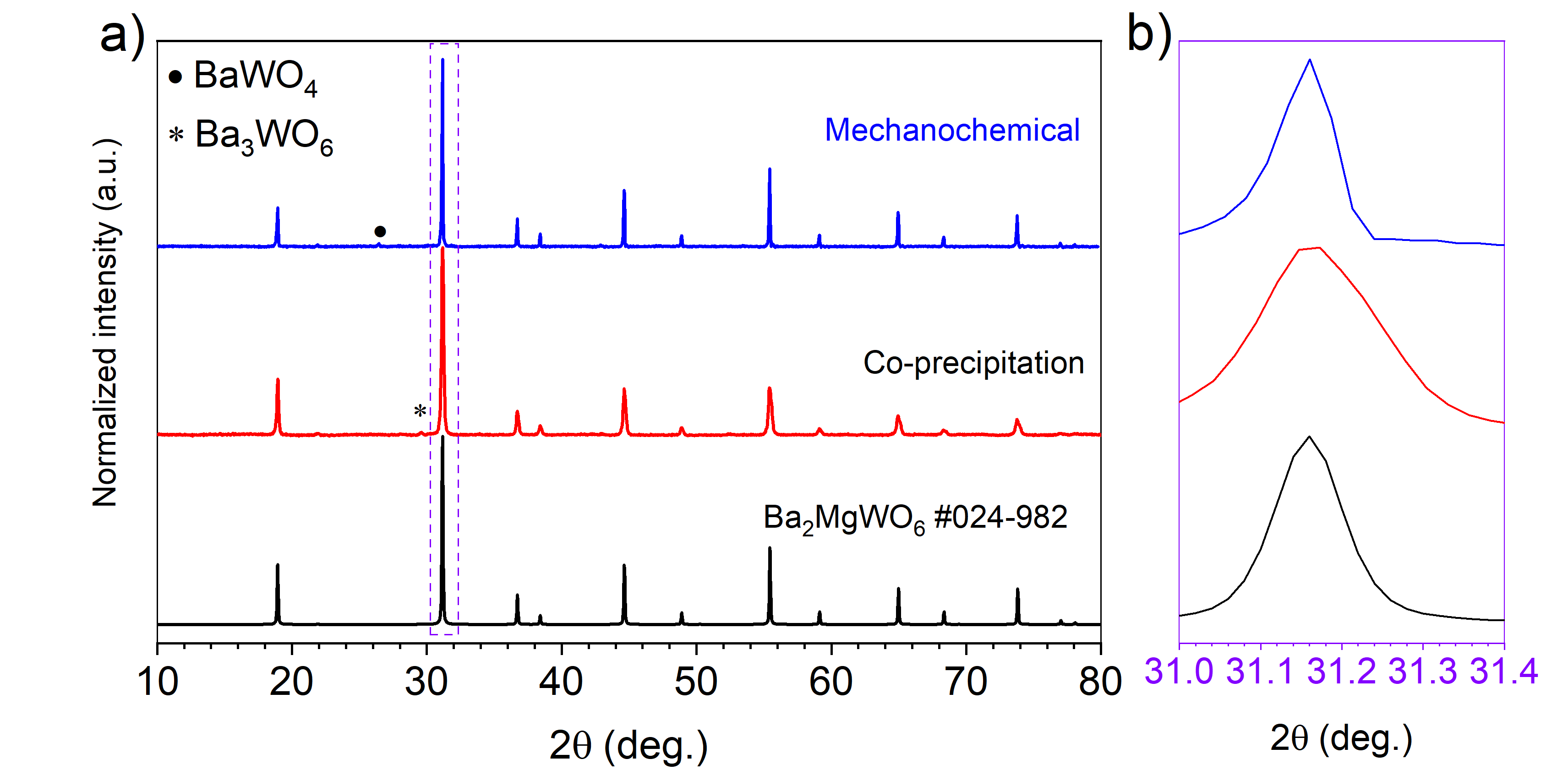 Figure S1. a) X-ray powder diffraction lines of Ba2MgWO6: 5% Eu3+ synthesized by co-precipitation (red line), mechanochemical method (blue line) and b) Enlargement of the highest diffraction peak.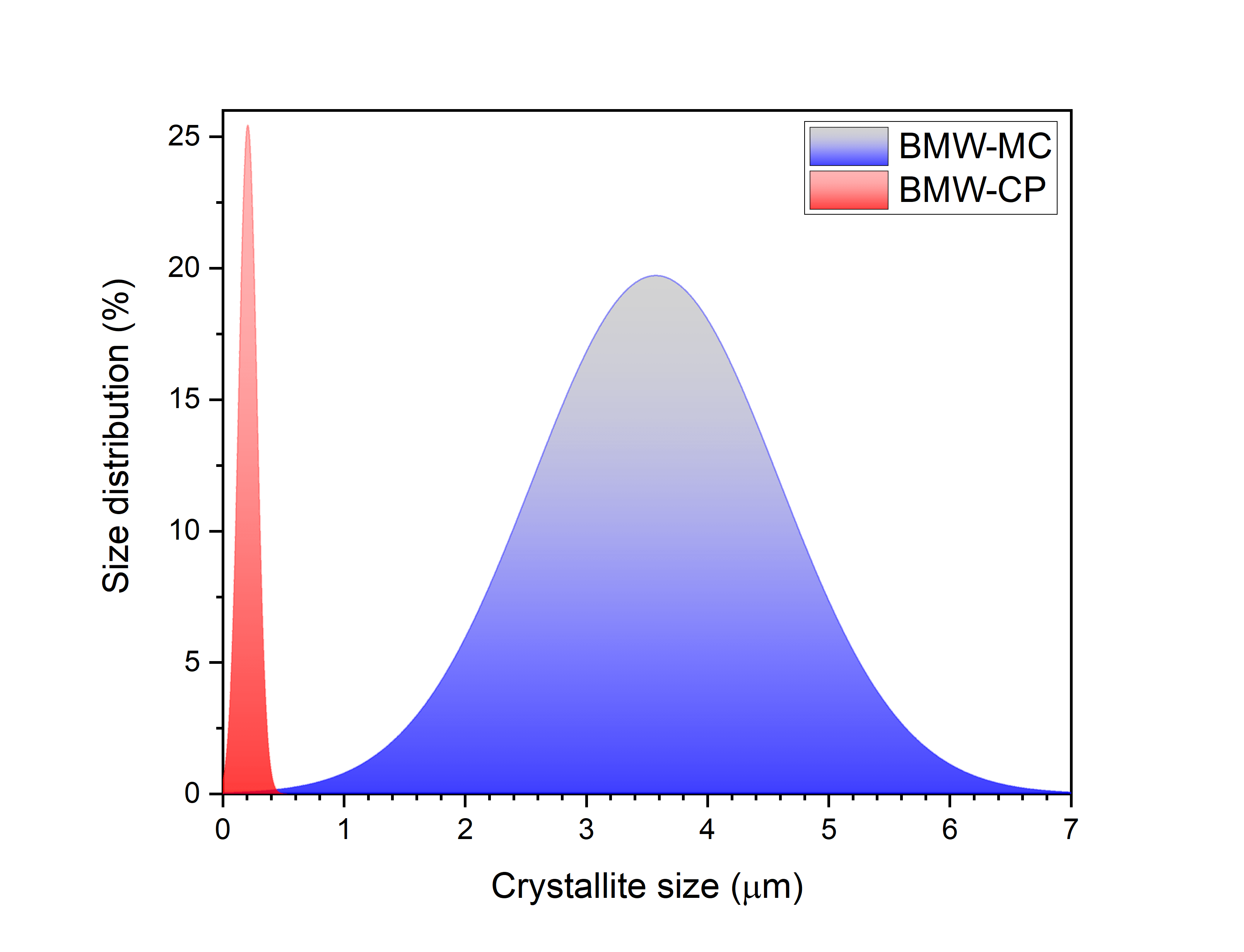 Figure S2. Crystallite size distribution of some representative samples of Ba2MgWO6: 5% Eu3+ synthesized by co-precipitation (red), mechanochemical method (blue).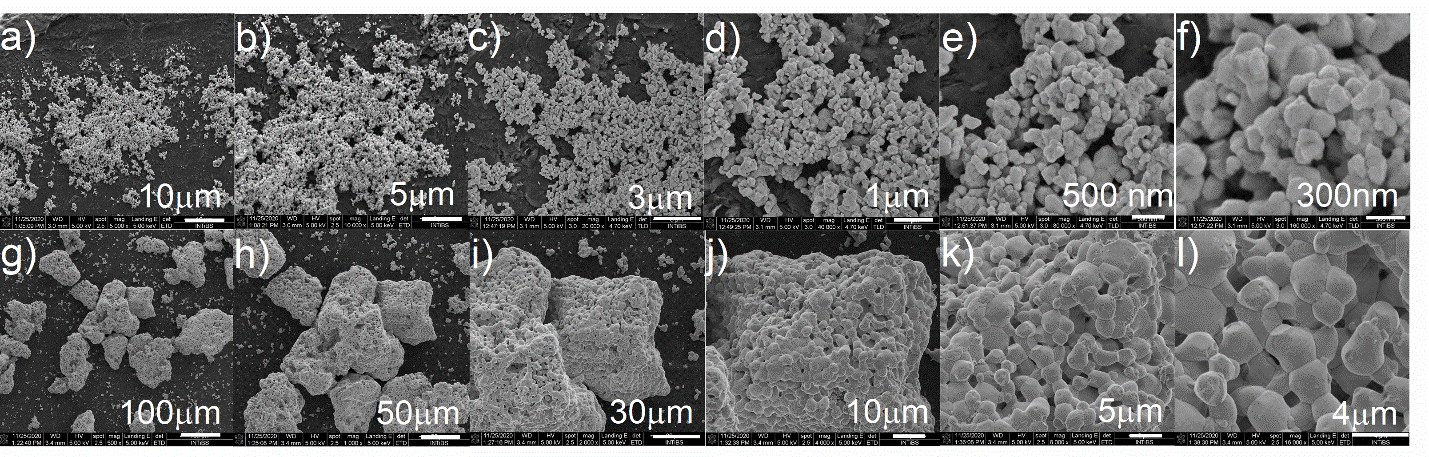 Figure S3. SEM images of BMW:5%Eu3+ synthesized by CP (a, b, c, d, e, f) and MC method (g, h, i, j, k, l) with different magnifications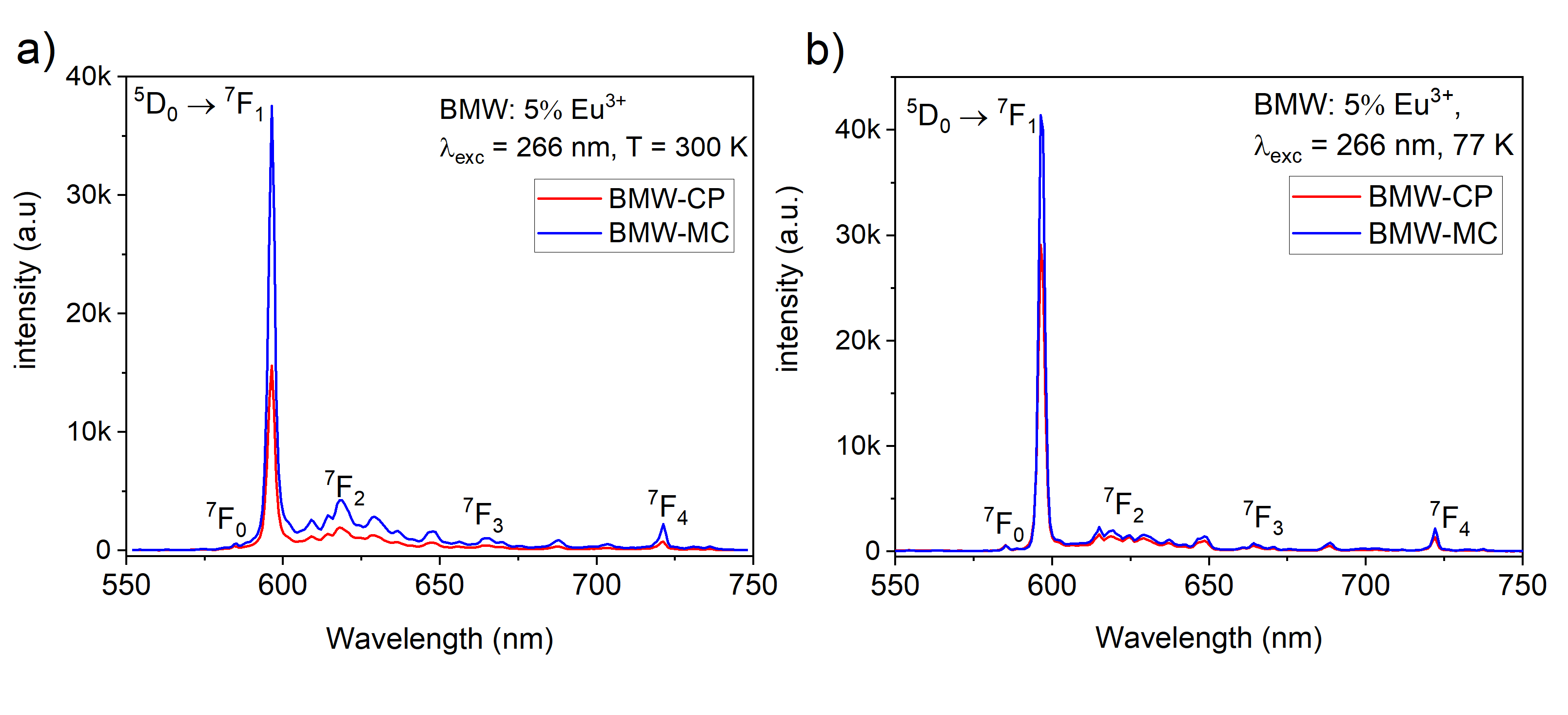 Figure S4.  Emission spectra of Ba2MgWO6: 5% Eu3+ synthesized by CP (red), MC (blue) recorded under 266 nm excitation at 300 K (a) and 77 K (b). 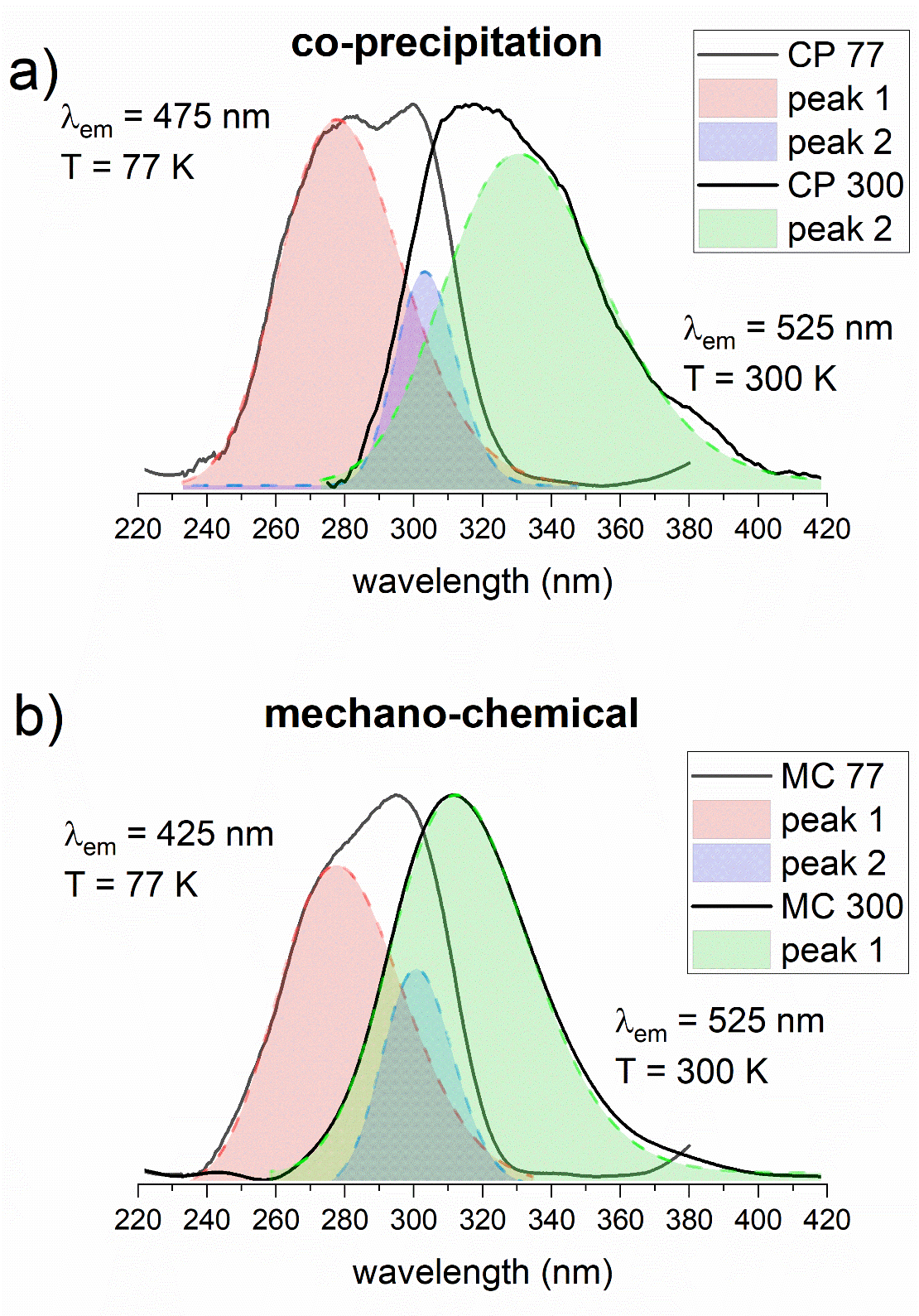 Figure S5.  Excitation spectra of Ba2MgWO6: 5% Eu3+ synthesized by CP (a), MC (b) monitored at 425 nm at 77 K (grey line) and 525 nm at 300 K (black line). The dashed lines represent the Gaussian fitting peaks.Table S1. The ratio of emission intensity between regular and irregular [WO6]6- groups of undoped Ba2MgWO6 synthesized by the co-precipitation and mechanochemical method at 77 K and 300 K.Table S2. The energy transfer efficiency 𝜂 (left: at 77 K, right: at 300 K), the concentration quenching Xc and the critical distance Rc of Ba2MgWO6: x% Eu3+ (x = 0; 5 %) synthesized by the co-precipitation and mechanochemical method.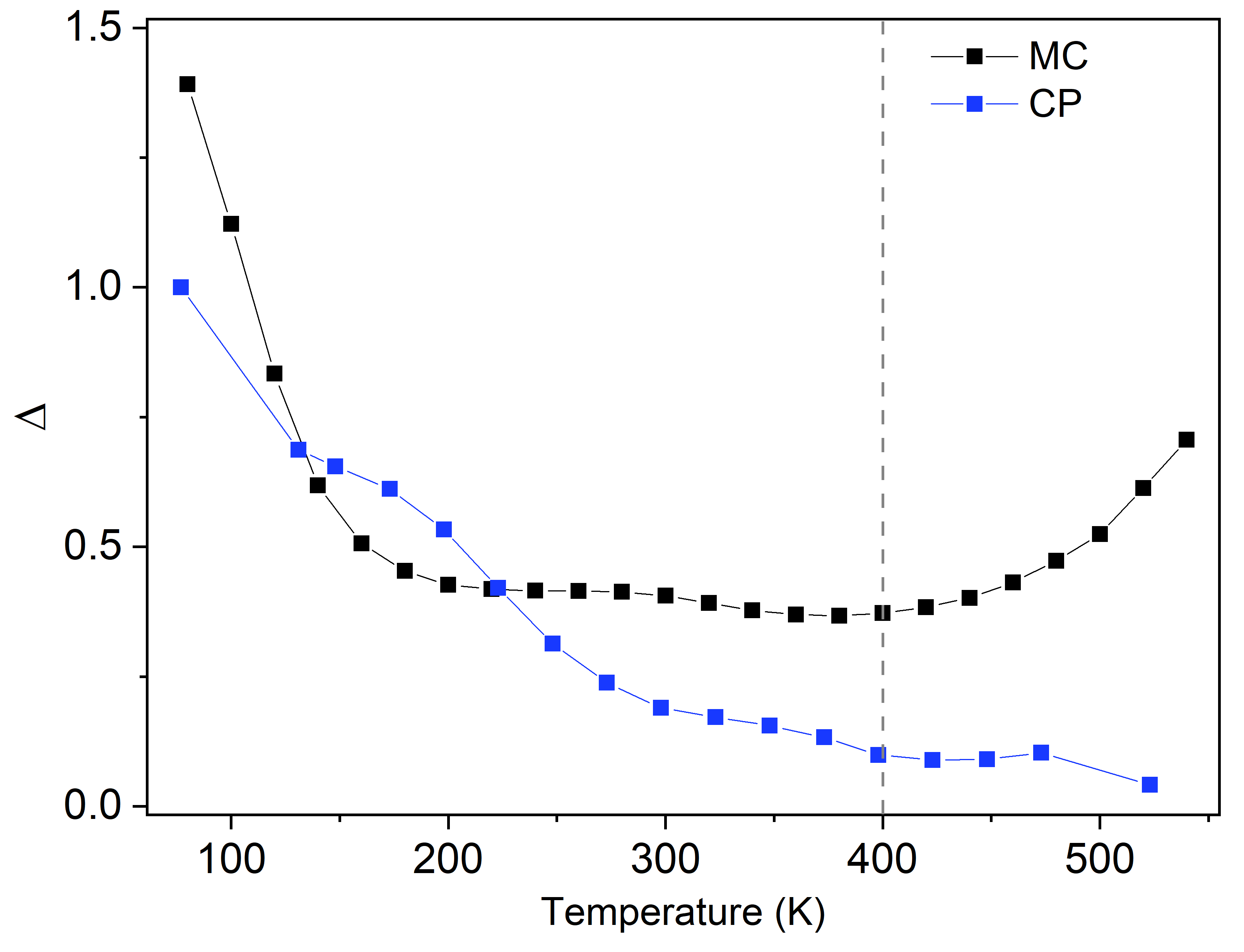 Figure S6. Changes of thermometric parameter ∆ with temperature for MC (black) and CP (blue) samples. The dashed line marks the beginning of zone out of operating temperature range. Temperature (K)CPMC77 K0.580.9300 K0.480.17Sample𝜂 (%)XCRCCP91/93517.22MC100/100320.41